Конспект открытого занятия по математике в подготовительной группе «Загадки Мышки»для детей с ОВЗОбласть развития «Познавательное»Цель: познакомить со способом измерения объёма сыпучих тел.Задачи:Обучающие: Учить измерять крупу с помощью условной мерки. Учить делать вывод. Формировать навыки сотрудничества на занятиях, формировать навыки самооценки.Развивающие: Развивать у детей внимание, логическое мышление, воображение, любознательность, взаимопомощь.Воспитательные: Воспитывать познавательный интерес к математике.Интеграция образовательных областей: Познавательное развитие, социально-коммуникативное развитие, речевое развитие, физическое развитие.Демонстрационный материал: крупы в миске греча, рис, пшено , мерные стаканчики, столовая ложка, чайная ложка,  фишки жёлтого, белого  коричневого цвета, обручи, геометрические фигуры, карточки с изображением геометрических фигур, мяч.Раздаточный материал: стаканчики с крупами (по три на каждого ребёнка), тарелочки для круп(по одной на каждого ребёнка), столовые и чайные ложки по количеству детей.Ход занятия.Дети становятся в круг на ковре.В круг весёлый вижу яВходят все мои друзья!Мы сейчас пойдём направо,А потом пойдём налево;В центре круга соберёмсяИ обратно все вернёмся.Улыбнёмся, подмигнёмИ на стульчики пройдём.Воспитатель.Я для вас нарисовала интересную картину. Хотите её увидеть? (да). Но вот беда, она получилась большого размера,  и чтобы её принести в детский сад, мне пришлось разрезать её на части. Как же нам её увидеть? (Выслушать мнения детей)- Я вам предлагаю из частей сложить целую картинку и тогда мы сможем увидеть, что на ней нарисовано.*Дети собирают из частей картину. 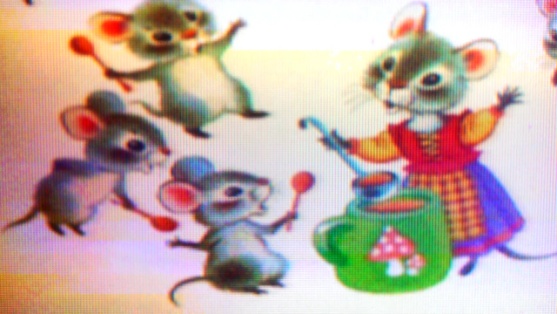 Воспитатель.- Вам понравилась картина? Что вы на ней видите?*Дети перечисляют объекты.Воспитатель.А что варит мышь?Д-кашу.В-из чего варят кашу?Д- из крупы.А вы знаете, сколько надо крупы, чтобы сварить кашу?Я хочу вам открыть секрет: чтобы сварить кашу, надо отмерить нужное количество крупы.*Воспитатель предлагает детям пройти к  столу.Воспитатель.- Посмотрите, у меня есть три ёмкости с разной крупой. Давайте посмотрим, какие крупы в этих ёмкостях. Это-гречка.  Какую кашу можно сварить из гречки? (гречневую)  В следующей ёмкости у меня рис. Какую кашу можно сварить из этой крупы? (рисовую) А в этой ёмкости у меня пшено. Какую кашу можно сварить из этой крупы?  (пшённую)Вот и наша мышка варила кашу пшённую.Физ. Минутка.Мышка в кружечке зелёнойНаварила каши пшённой.Всем мышатам раздала.Все мышата кашу съелиОт того и растолстели!- Ребята,  мы с вами определили,  какие же крупы находятся у меня в ёмкостях, а как же узнать,  какое количество каждой крупы у меня есть?  (Нужно их измерить)-Правильно, нужно измерить объём каждой крупы. А измерять объём круп мы будем с помощью мерки. Объём крупы, и других сыпучих веществ, можно измерить с помощью мерного стакана, столовой ложки и чайной ложки. Как вы думаете,  какую мерку мне лучше всего использовать? (мерный стакан). Конечно стаканчик, потому что у меня большой объём круп, я могу, конечно, измерить объём этих круп и с помощью столовой и чайной ложки, но времени на это я потрачу больше, потому что эти мерки маленькие и лучше подойдут для измерения маленького объёма сыпучих веществ.*Воспитатель озвучивает правила измерения.- Насыпать полный стакан крупы;- Пересыпать крупу в другую миску;- Выставить фишку.*Под руководством воспитателя дети измеряют количество  круп.  Для этого можно пригласить помощников. Чтобы не ошибиться и точно измерить количество круп, я буду ставить фишки по количеству стаканчиков крупы.  Гречневую крупу обозначим коричневым цветом, рисовую-белым, а пшённую – желтым, под каждым цветом будем выставлять количество мерных стаканов , соответствующее количеству каждой крупы.Воспитатель.Наши мышата очень любят вкусную кашу по особому рецепту. Вот этот рецепт. Рецепт каши  зашифрован, ведь мыши не умеют говорить по-человечески.  На рецепте есть квадраты разной величины и разного цвета. Я долго думала , но всё же сумела расшифровать рецепт особого угощения. Квадраты обозначают количество мерок разной крупы. А как вы думаете, какой цвет обозначает какую крупу? Коричневый цвет обозначают гречневую крупу, желтый - пшено, белый – рисА размер квадрата указывает на то какую мерку нам взять: маленький квадрат – чайная ложка, большой- столовая ложка.  Давайте приступим к приготовлению угощения для воробышков по особому рецепту.Сначала возьмём  пшено, две столовые ложки. Затем рис  три чайные ложки. И наконец, гречка одну столовую ложку и две чайные ложки. Теперь всё перемешаем и крупа для каши готова.Итог.Ребята, сегодня мы с вами научились измерять объём сыпучих веществ,   при помощи разных мерок.  Какие мерки мы с вами использовали? (Мерный стакан, столовая ложка и чайная ложка)*Дети передают друг другу клубок, оставляя в руках ниточку,  и делятся впечатлениями о занятии.